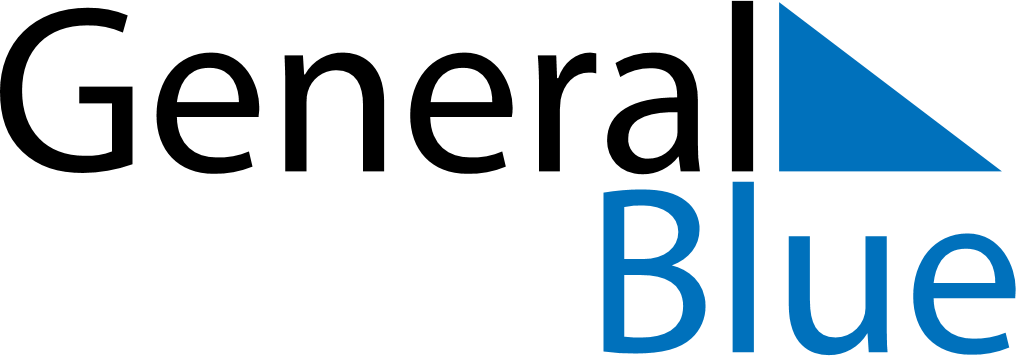 May 2024May 2024May 2024May 2024May 2024May 2024Moerbylanga, Kalmar, SwedenMoerbylanga, Kalmar, SwedenMoerbylanga, Kalmar, SwedenMoerbylanga, Kalmar, SwedenMoerbylanga, Kalmar, SwedenMoerbylanga, Kalmar, SwedenSunday Monday Tuesday Wednesday Thursday Friday Saturday 1 2 3 4 Sunrise: 5:07 AM Sunset: 8:35 PM Daylight: 15 hours and 27 minutes. Sunrise: 5:05 AM Sunset: 8:37 PM Daylight: 15 hours and 31 minutes. Sunrise: 5:03 AM Sunset: 8:39 PM Daylight: 15 hours and 36 minutes. Sunrise: 5:01 AM Sunset: 8:41 PM Daylight: 15 hours and 40 minutes. 5 6 7 8 9 10 11 Sunrise: 4:58 AM Sunset: 8:43 PM Daylight: 15 hours and 44 minutes. Sunrise: 4:56 AM Sunset: 8:45 PM Daylight: 15 hours and 48 minutes. Sunrise: 4:54 AM Sunset: 8:47 PM Daylight: 15 hours and 53 minutes. Sunrise: 4:52 AM Sunset: 8:49 PM Daylight: 15 hours and 57 minutes. Sunrise: 4:50 AM Sunset: 8:51 PM Daylight: 16 hours and 1 minute. Sunrise: 4:48 AM Sunset: 8:53 PM Daylight: 16 hours and 5 minutes. Sunrise: 4:46 AM Sunset: 8:55 PM Daylight: 16 hours and 9 minutes. 12 13 14 15 16 17 18 Sunrise: 4:44 AM Sunset: 8:57 PM Daylight: 16 hours and 13 minutes. Sunrise: 4:42 AM Sunset: 8:59 PM Daylight: 16 hours and 17 minutes. Sunrise: 4:40 AM Sunset: 9:01 PM Daylight: 16 hours and 21 minutes. Sunrise: 4:38 AM Sunset: 9:03 PM Daylight: 16 hours and 25 minutes. Sunrise: 4:36 AM Sunset: 9:05 PM Daylight: 16 hours and 28 minutes. Sunrise: 4:34 AM Sunset: 9:07 PM Daylight: 16 hours and 32 minutes. Sunrise: 4:32 AM Sunset: 9:09 PM Daylight: 16 hours and 36 minutes. 19 20 21 22 23 24 25 Sunrise: 4:31 AM Sunset: 9:10 PM Daylight: 16 hours and 39 minutes. Sunrise: 4:29 AM Sunset: 9:12 PM Daylight: 16 hours and 43 minutes. Sunrise: 4:27 AM Sunset: 9:14 PM Daylight: 16 hours and 46 minutes. Sunrise: 4:26 AM Sunset: 9:16 PM Daylight: 16 hours and 50 minutes. Sunrise: 4:24 AM Sunset: 9:18 PM Daylight: 16 hours and 53 minutes. Sunrise: 4:22 AM Sunset: 9:19 PM Daylight: 16 hours and 56 minutes. Sunrise: 4:21 AM Sunset: 9:21 PM Daylight: 16 hours and 59 minutes. 26 27 28 29 30 31 Sunrise: 4:20 AM Sunset: 9:23 PM Daylight: 17 hours and 3 minutes. Sunrise: 4:18 AM Sunset: 9:24 PM Daylight: 17 hours and 6 minutes. Sunrise: 4:17 AM Sunset: 9:26 PM Daylight: 17 hours and 8 minutes. Sunrise: 4:16 AM Sunset: 9:27 PM Daylight: 17 hours and 11 minutes. Sunrise: 4:14 AM Sunset: 9:29 PM Daylight: 17 hours and 14 minutes. Sunrise: 4:13 AM Sunset: 9:30 PM Daylight: 17 hours and 17 minutes. 